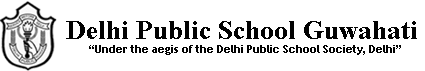 COMPETENCY BASED QUESTIONRevision for Half-yearly ExaminationCLASS- XIIMULTIPLE CHOICE QuestionsAssertion – (A) – Terracotta model of ship was found at Lothal indicating that external trade was carried using ships and boats.Reason – (R) – Small and heavy weights plus metal scale pans have been found                  1Both A and R are true and R is the correct explanation of A.Both A and R are true, but R is not the correct explanation of A.A is true but R is falseA is false but R is trueWhich of these statements is correct ?Early Bhakti movements were led by Alvars, NayanarsThe Alvars were devotees of ShaktiThe Nayanars were devotees of Vishnu.Sufis were not a part of the Islamic world.Who among the following became the first woman to be ordained as a bhikkhuni ?Prabhavati GuptaMahapajapati GotamiDraupadiNone of theseIbn Battuta found Indian Cities full of exciting opportunities. Identify the appropriate reason from the following options.Large population, Bazars and efficient communication.Crown ownership of land.Autonomous and equalitarian village command.Traders exported gold and silver.The first gold coin was issued in the first century CE byMauryasMughalsKushanasRajputsThe people who handled corpses and dead animals were calledNishadasChandalasShudrasVaniksSHORT ANSWER QUESTION – 3 MARKSWhy do you think the tradition of Baba Guru Nanak Dev remain significant even in in the 21st century ?The conception of social pollution intrinsic to the caste system was contrary to the laws of nature. Examine the statement.The notion of a saviour was not unique to Buddhism. Comment.SOURCE BASED QUESTIONThe system of VarnasThis is Al- Biruni’s account of the system of Varnas. The highest caste are the Brahmanas. As per Hindu mythological books, they are created from the head of the Brahma and the Brahman is only another name for the force called nature and the head is the highest part of the body. The Brahmanas are the choice part of the whole genus. Therefore, the Hindus consider them as the very best of mankind.The next caste are the Ksatriyas who were created from the shoulders and hands of Brahma. Their degree is not much lower than that of the Brahamana. After them follow the Vaishyas who were created from the thigh of the Brahma, the Shudra were created from his feet… Between the later two classes, there is not much difference. However, these classes differ from each other they live together in the same towns and villages, mixed together in the same houses and lodgings.Why Brahamanas were considered superior ?                                             1How did Al- Biruni disapprove the notion of caste pollution ?                   1Who lived together yet segregated ? What impact did they have on the society ? 2           CASE BASED QUESTION      Read the following source carefully and answer the following MCQ by choosing the most appropriate option.                                                 The Plight of HarappaAlthough Harappa was the first site to be discovered, it was badly destroyed by brick robbers. As early as 1875, Alexander Cunningham, the first Director General of the Archaeological Survey of India (ASI) often called the father of Indian archaeology, noted that the amount of brick taken from the ancient site was enough to lay bricks for about 100 miles of the railway line between Lahore and Multan. Thus many of the ancient structures of the site were damaged. In contrast, Mohenjadaro was far better preserved.i.Who used to take away the Bricks from the Harappan site ?                                                  1British officersBritish soldiersBrick robbersBrick sellers  ii. Cunningham unsuccessfully placed the bricks found from Harappa with the time frame of the first cities in the Ganga Valley. Why ?                                                                                  1Because he wanted to save timeBecause Harappa was not a part of Chinese pilgrim itineraries and remained unknown for long .Because Harappa was not under British control.Because the surrounding villagers remoured about it. iii. ----------------- is the most popular site of Indus Valley Civilisation while --------------- was the first site of the civilization to be discovered.                                                                     1Mohenjadaro, HarappaHarappa, LothalHarappa, MohenjadaroMohenjadaro, Lothaliv. Who was the father of Indian archaeology ?                                                                        1Alexander ZverevAlexander HamiltonAlexander StewartAlexander CunninghamMAP BASED QUESTIONOn the outline Map of India mark the following based on the information                          2Sanchi – A major Buddhist siteQuilon                                                              ***********************